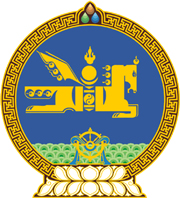 МОНГОЛ УЛСЫН ХУУЛЬ2017 оны 02 сарын 09 өдөр                                                                  Төрийн ордон, Улаанбаатар хот    ЭНХИЙГ ДЭМЖИХ АЖИЛЛАГААНД    ОРОЛЦОХ ТУХАЙ ХУУЛЬД НЭМЭЛТ   ОРУУЛАХ ТУХАЙ	1 дүгээр зүйл.Энхийг дэмжих ажиллагаанд оролцох тухай хуулийн 1 дүгээр зүйлийн 1.1 дэх хэсгийн, 3 дугаар зүйлийн 1 дэх хэсгийн 3.1.2 дахь заалтын “хилийн” гэсний дараа “ба дотоодын” гэж тус тус нэмсүгэй.	2 дугаар зүйл.Энэ хуулийг Дотоодын цэргийн тухай хууль хүчин төгөлдөр болсон өдрөөс эхлэн дагаж мөрдөнө.МОНГОЛ УЛСЫН ИХ ХУРЛЫН ДАРГА					М.ЭНХБОЛД